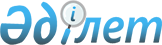 Об утверждении бюджета Тайыншинского района Северо-Казахстанской области на 2022 - 2024 годыРешение маслихата Тайыншинского района Северо-Казахстанской области от 24 желтоқсандағы 2021 года № 108. Зарегистрировано в Министерстве юстиции Республики Казахстан 28 декабря 2021 года № 26161.
      Сноска. Вводится в действие с 01.01.2022 в соответствии с пунктом 12 настоящего решения.
      В соответствии с пунктом 2 статьи 9, статьей 75 Бюджетного кодекса Республики Казахстан, статьей 6 Закона Республики Казахстан "О местном государственном управлении и самоуправлении в Республике Казахстан", маслихат Тайыншинского района Северо-Казахстанской области РЕШИЛ:
      1. Утвердить бюджет Тайыншинского района Северо-Казахстанской области на 2022 - 2024 годы согласно приложениям 1, 2, 3 и 4 к настоящему решению соответственно, в том числе на 2022 год в следующих объемах:
      1) доходы – 12577161,5 тысяч тенге:
      налоговые поступления – 1550401 тысяч тенге;
      неналоговые поступления – 14694,1 тысяч тенге;
      поступления от продажи основного капитала – 46370 тысяч тенге;
      поступления трансфертов – 10965696,4 тысяч тенге;
      2) затраты – 12853465,3 тысяч тенге; 
      3) чистое бюджетное кредитование – 54635 тысяч тенге:
      бюджетные кредиты – 68918 тысяч тенге;
      погашение бюджетных кредитов – 14283 тысяч тенге;
      4) сальдо по операциям с финансовыми активами – 0 тысяч тенге:
      приобретение финансовых активов – 0 тысяч тенге;
      поступления от продажи финансовых активов государства – 0 тысяч тенге; 
      5) дефицит (профицит) бюджета – -330938,8 тысяч тенге;
      6) финансирование дефицита (использование профицита) бюджета – 330938,8 тысяч тенге:
      поступление займов – 68918 тысяч тенге;
      погашение займов – 41285,5 тысяч тенге;
      используемые остатки бюджетных средств – 303306,3 тенге.
      Сноска. Пункт 1 в редакции решения маслихата Тайыншинского района Северо-Казахстанской области от 03.02.2022 № 136 (вводится в действие с 01.01.2022); от 17.03.2022 № 144 (вводится в действие с 01.01.2022); от 14.04.2022 № 161 (вводится в действие с 01.01.2022); от 13.05.2022 № 189 (вводится в действие с 01.01.2022); от 14.07.2022 № 204 (вводится в действие с 01.01.2022) ; от 16.09.2022 № 210 (вводится в действие с 01.01.2022); от 25.11.2022 № 246 (вводится в действие с 01.01.2022).


      2. Установить, что доходы районного бюджета на 2022 год формируются в соответствии с Бюджетным кодексом Республики Казахстан за счет следующих налоговых поступлений:
      1) социального налога по нормативам распределения доходов, установленным областным маслихатом;
      2) налога на имущество физических и юридических лиц, индивидуальных предпринимателей, за исключением налога на имущество физических лиц по объектам обложения данным налогом, находящимся на территории города районного значения, села, сельского округа;
      3) акцизы на бензин (за исключением авиационного) и дизельное топливо;
      4) платы за пользование земельными участками, за исключением земельных участков, находящихся на территории города районного значения, села;
      5) лицензионного сбора за право занятия отдельными видами деятельности;
      6) платы за пользование лицензиями на занятие отдельными видами деятельности;
      7) сбора за государственную регистрацию юридических лиц и учетную регистрацию филиалов и представительств, а также их перерегистрацию, за исключением юридических лиц, являющихся коммерческими организациями, их филиалов и представительств;
      8) сбора за государственную регистрацию транспортных средств, а также их перерегистрацию;
      9) государственной пошлины, кроме консульского сбора и государственных пошлин, зачисляемых в республиканский бюджет.
      3. Установить, что доходы районного бюджета на 2022 год формируются в соответствии с Бюджетным кодексом Республики Казахстан за счет следующих неналоговых поступлений:
      поступлений части чистого дохода коммунальных государственных предприятий, созданных по решению акимата района;
      доходов от аренды имущества коммунальной собственности района, за исключением доходов от аренды имущества коммунальной собственности района, находящегося в управлении акимов города районного значения, села, сельского округа;
      вознаграждений по кредитам, выданным из районного бюджета;
      других неналоговых поступлений в районный бюджет.
      4. Установить, что доходы районного бюджета на 2022 год формируются за счет поступлений от продажи основного капитала.
      5. Установить бюджетные субвенции, передаваемые из областного бюджета в районный бюджет на 2022 год в сумме 4414778 тысяч тенге.
      6. Предусмотреть в районном бюджете на 2022 год объемы субвенций, передаваемых из районного бюджета в бюджеты сельских округов, в сумме 266193 тысяч тенге, в том числе:
      Абайскому сельскому округу - 17583 тысяч тенге;
      Алаботинскому сельскому округу - 12334 тысяч тенге;
      Амандыкскому сельскому округу - 13972 тысяч тенге;
      Большеизюмовскому сельскому округу - 12305 тысяч тенге;
      Донецкому сельскому округу - 13586 тысяч тенге;
      Драгомировскому сельскому округу - 11807 тысяч тенге;
      Зеленогайскому сельскому округу - 12929 тысяч тенге;
      Келлеровскому сельскому округу - 18939 тысяч тенге;
      Кировскому сельскому округу - 18876 тысяч тенге;
      Краснополянскому сельскому округу - 11557 тысяч тенге;
      Летовочному сельскому округу - 21233 тысяч тенге;
      Мироновскому сельскому округу - 12691 тысяч тенге;
      Рощинскому сельскому округу - 8462 тысяч тенге;
      Тендыкскому сельскому округу - 10981 тысяч тенге;
      Тихоокеанскому сельскому округу - 10967 тысяч тенге;
      Чермошнянскому сельскому округу - 18706 тысяч тенге;
      Чкаловскому сельскому округу - 23455 тысяч тенге;
      Яснополянскому сельскому округу - 15810 тысяч тенге.
      6-1. Предусмотреть расходы бюджета района на 2022 год за счет свободных остатков бюджетных средств, сложившихся на 1 января 2022 года и возврат неиспользованных (недоиспользованных) в 2021 году целевых трансфертов из республиканского и областного бюджетов, согласно приложению 4 к настоящему решению.
      Сноска. Решение дополнено пунктом 6-1 в соответствии с решением маслихата Тайыншинского района Северо-Казахстанской области от 03.02.2022 № 136 (вводится в действие с 01.01.2022); в редакции решения маслихата Тайыншинского района Северо-Казахстанской области от 17.03.2022 № 144 (вводится в действие с 01.01.2022).


      7. Предусмотреть в расходах районного бюджета на 2022 год поступления целевых трансфертов из республиканского бюджета. Распределение указанных целевых трансфертов из республиканского бюджета определяется постановлением акимата Тайыншинского района Северо-Казахстанской области "О реализации решения маслихата Тайыншинского района Северо-Казахстанской области "Об утверждении бюджета Тайыншинского района Северо-Казахстанской области на 2022 - 2024 годы"".
      8. Предусмотреть в расходах районного бюджета на 2022 год поступления целевых трансфертов из областного бюджета. Распределение указанных целевых трансфертов из областного бюджета определяется постановлением акимата Тайыншинского района Северо-Казахстанской области "О реализации решения маслихата Тайыншинского района Северо-Казахстанской области "Об утверждении бюджета Тайыншинского района Северо-Казахстанской области на 2022 - 2024 годы"".
      9. Предусмотреть в расходах районного бюджета на 2022 год поступления целевых трансфертов из районного бюджета в бюджеты сельских округов и города Тайынша. Распределение указанных целевых трансфертов из районного бюджета определяется постановлением акимата Тайыншинского района Северо-Казахстанской области "О реализации решения маслихата Тайыншинского района Северо-Казахстанской области "Об утверждении бюджета Тайыншинского района Северо-Казахстанской области на 2022 - 2024 годы"".
      10. Утвердить резерв местного исполнительного органа Тайыншинского района Северо-Казахстанской области на 2022 год в сумме 21690 тысяч тенге. 
      11. Предусмотреть в районном бюджете на 2022 год бюджетные кредиты из республиканского бюджета на реализацию мер социальной поддержки специалистов в области здравоохранения, образования, социального обеспечения, культуры, спорта и агропромышленного комплекса, государственным служащим аппаратов акимов сельских округов, прибывшим для работы и проживания в сельские населенные пункты Тайыншинского района Северо-Казахстанской области.
      12. Настоящее решение вводится в действие с 1 января 2022 года. Бюджет Тайыншинского района Северо-Казахстанской области на 2022 год
      Сноска. Приложение 1 в редакции решения маслихата Тайыншинского района Северо-Казахстанской области от 03.02.2022 № 136 (вводится в действие с 01.01.2022) ; от 17.03.2022 № 144 (вводится в действие с 01.01.2022); от 14.04.2022 № 161 (вводится в действие с 01.01.2022); от 13.05.2022 № 189 (вводится в действие с 01.01.2022); от 14.07.2022 № 204 (вводится в действие с 01.01.2022) ; от 16.09.2022 № 210 (вводится в действие с 01.01.2022); от 25.11.2022 № 246 (вводится в действие с 01.01.2022). Бюджет Тайыншинского района Северо-Казахстанской области на 2023 год Бюджет Тайыншинского района Северо-Казахстанской области на 2024 год Расходы районного бюджета на 2022 год за счет свободных остатков бюджетных средств, сложившихся на 1 января 2022 года и возврата неиспользованных (недоиспользованных) в 2021 году целевых трансфертов из республиканского и областного бюджетов
      Сноска. Решение дополнено приложением 4 в соответствии с решением маслихата Тайыншинского района Северо-Казахстанской области от 03.02.2022 № 136 (вводится в действие с 01.01.2022) ; в редакции решения маслихата Тайыншинского района Северо-Казахстанской области от 17.03.2022 № 144 (вводится в действие с 01.01.2022).
					© 2012. РГП на ПХВ «Институт законодательства и правовой информации Республики Казахстан» Министерства юстиции Республики Казахстан
				
      Секретарь маслихата Тайыншинского районаСеверо-Казахстанской области 

С. Бекшенов
Приложение 1к решению маслихатаТайыншинского районаСеверо-Казахстанской областиот 24 декабря 2021 года№ 108
Категория
Категория
Категория
Наименование
Сумма, тысяч тенге
Класс
Класс
Наименование
Сумма, тысяч тенге
Подкласс
Наименование
Сумма, тысяч тенге
1) Доходы
12577161,5
1
Налоговые поступления
1550401
01
Подоходный налог
4220
2
Индивидуальный подоходный налог
4220
03
Социальный налог
1006772
1
Социальный налог
1006772
04
Hалоги на собственность
248720
1
Hалоги на имущество
248720
05
Внутренние налоги на товары, работы и услуги
283180
2
Акцизы
10693
3
Поступления за использование природных и других ресурсов
251097
4
Сборы за ведение предпринимательской и профессиональной деятельности
21390
08
Обязательные платежи, взимаемые за совершение юридически значимых действий и (или) выдачу документов уполномоченными на то государственными органами или должностными лицами
7509
1
Государственная пошлина
7509
2
Неналоговые поступления
14694,1
01
Доходы от государственной собственности
9855,3
5
Доходы от аренды имущества, находящегося в государственной собственности
7940
7
Вознаграждения по кредитам, выданным из государственного бюджета
15,3
9
Прочие доходы от государственной собственности
1900
04
Штрафы, пени, санкции, взыскания, налагаемые государственными учреждениями, финансируемыми из государственного бюджета, а также содержащимися и финансируемыми из бюджета (сметы расходов) Национального Банка Республики Казахстан
1280,8
1
Штрафы, пени, санкции, взыскания, налагаемые государственными учреждениями, финансируемыми из государственного бюджета, а также содержащимися и финансируемыми из бюджета (сметы расходов) Национального Банка Республики Казахстан, за исключением поступлений от организаций нефтяного сектора и в Фонд компенсации потерпевшим
1280,8
06
Прочие неналоговые поступления
3558
1
Прочие неналоговые поступления
3558
3
Поступления от продажи основного капитала
46370
01
Продажа государственного имущества, закрепленного за государственными учреждениями
46370
1
Продажа государственного имущества, закрепленного за государственными учреждениями
46370
4
Поступления трансфертов 
10965696,4
01
Трансферты из нижестоящих органов государственного управления
53034,8
3
Трансферты из бюджетов городов районного значения, сел, поселков, сельских округов
53034,8
02
Трансферты из вышестоящих органов государственного управления
10912661,6
2
Трансферты из областного бюджета
10912661,6
Функциональная группа
Функциональная группа
Функциональная группа
Наименование
Сумма, тысяч тенге
Администратор бюджетных программ
Администратор бюджетных программ
Наименование
Сумма, тысяч тенге
Программа
Наименование
Сумма, тысяч тенге
2) Затраты
12853465,3
01
Государственные услуги общего характера
1326430,9
112
Аппарат маслихата района (города областного значения)
46286
001
Услуги по обеспечению деятельности маслихата района (города областного значения)
43746
003
Капитальные расходы государственного органа
215
005
Повышение эффективности деятельности депутатов маслихатов
2325
122
Аппарат акима района (города областного значения)
467613,3
001
Услуги по обеспечению деятельности акима района (города областного значения)
232897
003
Капитальные расходы государственного органа
4777
113
Целевые текущие трансферты нижестоящим бюджетам
229939,3
459
Отдел экономики и финансов района (города областного значения)
91295
001
Услуги по реализации государственной политики в области формирования и развития экономической политики, государственного планирования, исполнения бюджета и управления коммунальной собственностью района (города областного значения)
84467
003
Проведение оценки имущества в целях налогообложения
1968
010
Приватизация, управление коммунальным имуществом, постприватизационная деятельность и регулирование споров, связанных с этим
25
015
Капитальные расходы государственного органа
350
113
Целевые текущие трансферты нижестоящим бюджетам
4485
495
Отдел архитектуры, строительства, жилищно-коммунального хозяйства, пассажирского транспорта и автомобильных дорог района (города областного значения)
721236,6
001
Услуги по реализации государственной политики на местном уровне в области архитектуры, строительства, жилищно-коммунального хозяйства, пассажирского транспорта и автомобильных дорог
44964,6
113
Целевые текущие трансферты нижестоящим бюджетам
366914,9
114
Целевые трансферты на развитие нижестоящим бюджетам
309357,1
02
Оборона
16924
122
Аппарат акима района (города областного значения)
16924
005
Мероприятия в рамках исполнения всеобщей воинской обязанности
13945
006
Предупреждение и ликвидация чрезвычайных ситуаций масштаба района (города областного значения)
1200
007
Мероприятия по профилактике и тушению степных пожаров районного (городского) масштаба, а также пожаров в населенных пунктах, в которых не созданы органы государственной противопожарной службы
1779
03
Общественный порядок, безопасность, правовая, судебная, уголовно-исполнительная деятельность
4975,6
495
Отдел архитектуры, строительства, жилищно-коммунального хозяйства, пассажирского транспорта и автомобильных дорог района (города областного значения)
4975,6
019
Обеспечение безопасности дорожного движения в населенных пунктах
4975,6
06
Социальная помощь и социальное обеспечение
734640,6
451
Отдел занятости и социальных программ района (города областного значения)
734640,6
001
Услуги по реализации государственной политики на местном уровне в области обеспечения занятости и реализации социальных программ для населения
51554
002
Программа занятости
225059,6
005
Государственная адресная социальная помощь
39650,8
006
Оказание жилищной помощи
745
007
Социальная помощь отдельным категориям нуждающихся граждан по решениям местных представительных органов
58790
010
Материальное обеспечение детей-инвалидов, воспитывающихся и обучающихся на дому
1260
011
Оплата услуг по зачислению, выплате и доставке пособий и других социальных выплат
625
014
Оказание социальной помощи нуждающимся гражданам на дому
205707,2
017
Обеспечение нуждающихся инвалидов протезно-ортопедическими, сурдотехническими и тифлотехническими средствами, специальными средствами передвижения, обязательными гигиеническими средствами, а также предоставление услуг санаторно-курортного лечения, специалиста жестового языка, индивидуальных помощников в соответствии с индивидуальной программой реабилитации инвалида
87928
023
Обеспечение деятельности центров занятости населения
63231
057
Обеспечение физических лиц, являющихся получателями государственной адресной социальной помощи, телевизионными абонентскими приставками
90
07
Жилищно-коммунальное хозяйство
3790636,7
495
Отдел архитектуры, строительства, жилищно-коммунального хозяйства, пассажирского транспорта и автомобильных дорог района (города областного значения)
3790636,7
007
Проектирование и (или) строительство, реконструкция жилья коммунального жилищного фонда
8733
008
Организация сохранения государственного жилищного фонда
85155
011
Обеспечение жильем отдельных категорий граждан
47040
013
Развитие коммунального хозяйства
318,6
016
Функционирование системы водоснабжения и водоотведения
2380
025
Освещение улиц в населенных пунктах
300000
026
Организация эксплуатации тепловых сетей, находящихся в коммунальной собственности районов (городов областного значения)
341453,6
028
Содержание мест захоронений и захоронение безродных
297
033
Проектирование, развитие и (или) обустройство инженерно-коммуникационной инфраструктуры
19012,8
058
Развитие системы водоснабжения и водоотведения в сельских населенных пунктах
2986246,7
08
Культура, спорт, туризм и информационное пространство
436582,6
456
Отдел внутренней политики района (города областного значения)
53952
001
Услуги по реализации государственной политики на местном уровне в области информации, укрепления государственности и формирования социального оптимизма граждан
22800,5
002
Услуги по проведению государственной информационной политики
19199,5
003
Реализация мероприятий в сфере молодежной политики
8952
032
Капитальные расходы подведомственных государственных учреждений и организаций
3000
457
Отдел культуры, развития языков, физической культуры и спорта района (города областного значения)
302630,6
001
Услуги по реализации государственной политики на местном уровне в области культуры, развития языков, физической культуры и спорта
32565
003
Поддержка культурно-досуговой работы
70146
006
Функционирование районных (городских) библиотек
170805,8
007
Развитие государственного языка и других языков народа Казахстана
1190
009
Проведение спортивных соревнований на районном (города областного значения) уровне
413
010
Подготовка и участие членов сборных команд района (города областного значения) по различным видам спорта на областных спортивных соревнованиях
12191
032
Капитальные расходы подведомственных государственных учреждений и организаций
4087
113
Целевые текущие трансферты нижестоящим бюджетам
11232,8
495
Отдел архитектуры, строительства, жилищно-коммунального хозяйства, пассажирского транспорта и автомобильных дорог района (города областного значения)
80000
021
Развитие объектов спорта
80000
10
Сельское, водное, лесное, рыбное хозяйство, особо охраняемые природные территории, охрана окружающей среды и животного мира, земельные отношения
121901
459
Отдел экономики и финансов района (города областного значения)
27724
099
Реализация мер по оказанию социальной поддержки специалистов 
27724
462
Отдел сельского хозяйства района (города областного значения)
57279
001
Услуги по реализации государственной политики на местном уровне в сфере сельского хозяйства
47464
006
Капитальные расходы государственного органа
1289
113
Целевые текущие трансферты нижестоящим бюджетам
8526
463
Отдел земельных отношений района (города областного значения)
36898
001
Услуги по реализации государственной политики в области регулирования земельных отношений на территории района (города областного значения)
36898
12
Транспорт и коммуникации
1846493,1
495
Отдел архитектуры, строительства, жилищно-коммунального хозяйства, пассажирского транспорта и автомобильных дорог района (города областного значения)
1846493,1
023
Обеспечение функционирования автомобильных дорог
42190,8
034
Реализация приоритетных проектов транспортной инфраструктуры
1781302,3
039
Субсидирование пассажирских перевозок по социально значимым городским (сельским), пригородным и внутрирайонным сообщениям
23000
13
Прочие
28328
459
Отдел экономики и финансов района (города областного значения)
2540
012
Резерв местного исполнительного органа района (города областного значения)
2540
469
Отдел предпринимательства района (города областного значения)
25484
001
Услуги по реализации государственной политики на местном уровне в области развития предпринимательства 
25434
004
Капитальные расходы государственного органа
50
495
Отдел архитектуры, строительства, жилищно-коммунального хозяйства, пассажирского транспорта и автомобильных дорог района (города областного значения)
304
055
Развитие индустриальной инфраструктуры в рамках Государственной программы поддержки и развития бизнеса "Дорожная карта бизнеса-2025"
304
15
Трансферты
4545431,6
459
Отдел экономики и финансов района (города областного значения)
4545431,6
006
Возврат неиспользованных (недоиспользованных) целевых трансфертов
1028,7
024
Целевые текущие трансферты из нижестоящего бюджета на компенсацию потерь вышестоящего бюджета в связи с изменением законодательства
4034117
038
Субвенции
266193
054
Возврат сумм неиспользованных (недоиспользованных) целевых трансфертов, выделенных из республиканского бюджета за счет целевого трансферта из Национального фонда Республики Казахстан
244092,9
3) Чистое бюджетное кредитование
54635
Бюджетные кредиты
68918
10
Сельское, водное, лесное, рыбное хозяйство, особо охраняемые природные территории, охрана окружающей среды и животного мира, земельные отношения
68918
459
Отдел экономики и финансов района (города областного значения)
68918
018
Бюджетные кредиты для реализации мер социальной поддержки специалистов
68918
Категория
Категория
Категория
Наименование
Сумма, 
тысяч тенге
Класс
Класс
Наименование
Сумма, 
тысяч тенге
Подкласс
Наименование
Сумма, 
тысяч тенге
5
Погашение бюджетных кредитов
14283
01
Погашение бюджетных кредитов
14283
1
Погашение бюджетных кредитов, выданных из государственного бюджета
14283
Функциональная группа
Функциональная группа
Функциональная группа
Наименование
Сумма, тысяч тенге
Администратор бюджетных программ
Администратор бюджетных программ
Наименование
Сумма, тысяч тенге
Программа
Наименование
Сумма, тысяч тенге
4) Сальдо по операциям с финансовыми активами
0
Категория
Категория
Категория
Наименование
Сумма, тысяч тенге
Класс
Класс
Наименование
Сумма, тысяч тенге
Подкласс
Наименование
Сумма, тысяч тенге
6
Поступления от продажи финансовых активов государства
0
01
Поступления от продажи финансовых активов государства
0
1
Поступления от продажи финансовых активов внутри страны
0
5) Дефицит (профицит) бюджета
-330938,8
6) Финансирование дефицита (использование профицита) бюджета
330938,8
7
Поступления займов
68918
01
Внутренние государственные займы
68918
2
Договоры займа
68918
Функциональная группа
Функциональная группа
Функциональная группа
Наименование
Сумма, тысяч тенге
Администратор бюджетных программ
Администратор бюджетных программ
Наименование
Сумма, тысяч тенге
Программа
Наименование
Сумма, тысяч тенге
14
Обслуживание долга
1121,2
459
Отдел экономики и финансов района (города областного значения)
1121,2
021
Обслуживание долга местных исполнительных органов по выплате вознаграждений и иных платежей по займам из областного бюджета
1121,2
16
Погашение займов
41285,5
459
Отдел экономики и финансов района (города областного значения)
41285,5
005
Погашение долга местного исполнительного органа перед вышестоящим бюджетом
41283
022
Возврат неиспользованных бюджетных кредитов, выданных из местного бюджета
2,5
Категория
Категория
Категория
Наименование
Сумма, тысяч тенге
Класс
Класс
Наименование
Сумма, тысяч тенге
Подкласс
Наименование
Сумма, тысяч тенге
8
Используемые остатки бюджетных средств
303306,3
01
Остатки бюджетных средств
303306,3
1
Свободные остатки бюджетных средств
303306,3Приложение 2к решению маслихатаТайыншинского районаСеверо-Казахстанской областиот 24 декабря 2021 года№ 108
Категория
Категория
Категория
Наименование
Сумма, тысяч тенге
Класс
Класс
Наименование
Сумма, тысяч тенге
Подкласс
Наименование
Сумма, тысяч тенге
1) Доходы
5480539
1
Налоговые поступления
1032368
03
Социальный налог
718983
1
Социальный налог
718983
04
Hалоги на собственность
132155
1
Hалоги на имущество
132155
05
Внутренние налоги на товары, работы и услуги
175220
2
Акцизы
4520
3
Поступления за использование природных и других ресурсов
156000
4
Сборы за ведение предпринимательской и профессиональной деятельности
14700
08
Обязательные платежи, взимаемые за совершение юридически значимых действий и (или) выдачу документов уполномоченными на то государственными органами или должностными лицами
6010
1
Государственная пошлина
6010
2
Неналоговые поступления
10815
01
Доходы от государственной собственности
7656
5
Доходы от аренды имущества, находящегося в государственной собственности
7640
7
Вознаграждения по кредитам, выданным из государственного бюджета
16
06
Прочие неналоговые поступления
3159
1
Прочие неналоговые поступления
3159
3
Поступления от продажи основного капитала
19420
01
Продажа государственного имущества, закрепленного за государственными учреждениями
19420
1
Продажа государственного имущества, закрепленного за государственными учреждениями
19420
4
Поступления трансфертов
4417936
02
Трансферты из вышестоящих органов государственного управления
4417936
2
Трансферты из областного бюджета
4417936
Функциональная группа
Функциональная группа
Функциональная группа
Наименование
Сумма, тысяч тенге
Администратор бюджетных программ
Администратор бюджетных программ
Наименование
Сумма, тысяч тенге
Программа
Наименование
Сумма, тысяч тенге
2) Затраты
5480539
01
Государственные услуги общего характера
555736
112
Аппарат маслихата района (города областного значения)
21241
001
Услуги по обеспечению деятельности маслихата района (города областного значения)
21241
122
Аппарат акима района (города областного значения)
162968
001
Услуги по обеспечению деятельности акима района (города областного значения)
162968
459
Отдел экономики и финансов района (города областного значения)
55244
001
Услуги по реализации государственной политики в области формирования и развития экономической политики, государственного планирования, исполнения бюджета и управления коммунальной собственностью района (города областного значения)
46308
003
Проведение оценки имущества в целях налогообложения
2066
010
Приватизация, управление коммунальным имуществом, постприватизационная деятельность и регулирование споров, связанных с этим
6870
495
Отдел архитектуры, строительства, жилищно-коммунального хозяйства, пассажирского транспорта и автомобильных дорог района (города областного значения)
316283
001
Услуги по реализации государственной политики на местном уровне в области архитектуры, строительства, жилищно-коммунального хозяйства, пассажирского транспорта и автомобильных дорог
34056
113
Целевые текущие трансферты нижестоящим бюджетам
282227
02
Оборона
15001
122
Аппарат акима района (города областного значения)
15001
005
Мероприятия в рамках исполнения всеобщей воинской обязанности
11350
006
Предупреждение и ликвидация чрезвычайных ситуаций масштаба района (города областного значения)
2569
007
Мероприятия по профилактике и тушению степных пожаров районного (городского) масштаба, а также пожаров в населенных пунктах, в которых не созданы органы государственной противопожарной службы
1082
03
Общественный порядок, безопасность, правовая, судебная, уголовно-исполнительная деятельность
5264
495
Отдел архитектуры, строительства, жилищно-коммунального хозяйства, пассажирского транспорта и автомобильных дорог района (города областного значения)
5264
019
Обеспечение безопасности дорожного движения в населенных пунктах
5264
06
Социальная помощь и социальное обеспечение
232537
451
Отдел занятости и социальных программ района (города областного значения)
232537
001
Услуги по реализации государственной политики на местном уровне в области обеспечения занятости и реализации социальных программ для населения
34377
002
Программа занятости
9170
005
Государственная адресная социальная помощь
6965
006
Оказание жилищной помощи
992
007
Социальная помощь отдельным категориям нуждающихся граждан по решениям местных представительных органов
40841
010
Материальное обеспечение детей-инвалидов, воспитывающихся и обучающихся на дому
1323
011
Оплата услуг по зачислению, выплате и доставке пособий и других социальных выплат
2756
014
Оказание социальной помощи нуждающимся гражданам на дому
71243
017
Обеспечение нуждающихся инвалидов протезно-ортопедическими, сурдотехническими и тифлотехническими средствами, специальными средствами передвижения, обязательными гигиеническими средствами, а также предоставление услуг санаторно-курортного лечения, специалиста жестового языка, индивидуальных помощников в соответствии с индивидуальной программой реабилитации инвалида
20948
023
Обеспечение деятельности центров занятости населения
43922
07
Жилищно-коммунальное хозяйство
312
495
Отдел архитектуры, строительства, жилищно-коммунального хозяйства, пассажирского транспорта и автомобильных дорог района (города областного значения)
312
028
Содержание мест захоронений и захоронение безродных
312
08
Культура, спорт, туризм и информационное пространство
199347
456
Отдел внутренней политики района (города областного значения)
40163
001
Услуги по реализации государственной политики на местном уровне в области информации, укрепления государственности и формирования социального оптимизма граждан
14250
002
Услуги по проведению государственной информационной политики
18674
003
Реализация мероприятий в сфере молодежной политики
7239
457
Отдел культуры, развития языков, физической культуры и спорта района (города областного значения)
159184
001
Услуги по реализации государственной политики на местном уровне в области культуры, развития языков, физической культуры и спорта
24833
003
Поддержка культурно-досуговой работы
30404
006
Функционирование районных (городских) библиотек
94722
007
Развитие государственного языка и других языков народа Казахстана
1249
009
Проведение спортивных соревнований на районном (города областного значения) уровне
433
010
Подготовка и участие членов сборных команд района (города областного значения) по различным видам спорта на областных спортивных соревнованиях
7543
10
Сельское, водное, лесное, рыбное хозяйство, особо охраняемые природные территории, охрана окружающей среды и животного мира, земельные отношения
70752
459
Отдел экономики и финансов района (города областного значения)
20190
099
Реализация мер по оказанию социальной поддержки специалистов 
20190
462
Отдел сельского хозяйства района (города областного значения)
29568
001
Услуги по реализации государственной политики на местном уровне в сфере сельского хозяйства
29568
463
Отдел земельных отношений района (города областного значения)
20994
001
Услуги по реализации государственной политики в области регулирования земельных отношений на территории района (города областного значения)
20994
12
Транспорт и коммуникации
42202
495
Отдел архитектуры, строительства, жилищно-коммунального хозяйства, пассажирского транспорта и автомобильных дорог района (города областного значения)
42202
023
Обеспечение функционирования автомобильных дорог
30332
039
Субсидирование пассажирских перевозок по социально значимым городским (сельским), пригородным и внутрирайонным сообщениям
11870
13
Прочие
35387
459
Отдел экономики и финансов района (города областного значения)
21251
012
Резерв местного исполнительного органа района (города областного значения)
21251
469
Отдел предпринимательства района (города областного значения)
14136
001
Услуги по реализации государственной политики на местном уровне в области развития предпринимательства 
14136
15
Трансферты
4322889
459
Отдел экономики и финансов района (города областного значения)
4322889
024
Целевые текущие трансферты из нижестоящего бюджета на компенсацию потерь вышестоящего бюджета в связи с изменением законодательства
4049875
038
Субвенции
273014
3) Чистое бюджетное кредитование
-21004
Бюджетные кредиты
0
10
Сельское, водное, лесное, рыбное хозяйство, особо охраняемые природные территории, охрана окружающей среды и животного мира, земельные отношения
0
459
Отдел экономики и финансов района (города областного значения)
0
018
Бюджетные кредиты для реализации мер социальной поддержки специалистов
0
Категория
Категория
Категория
Наименование
Сумма, тысяч тенге
Класс
Класс
Наименование
Сумма, тысяч тенге
Подкласс
Наименование
Сумма, тысяч тенге
5
Погашение бюджетных кредитов
21004
01
Погашение бюджетных кредитов
21004
1
Погашение бюджетных кредитов, выданных из государственного бюджета
21004
Функциональная группа
Функциональная группа
Функциональная группа
Наименование
Сумма, тысяч тенге
Администратор бюджетных программ
Администратор бюджетных программ
Наименование
Сумма, тысяч тенге
Программа
Наименование
Сумма, тысяч тенге
4) Сальдо по операциям с финансовыми активами
0
Категория
Категория
Категория
Наименование
Сумма, тысяч тенге
Класс
Класс
Наименование
Сумма, тысяч тенге
Подкласс
Наименование
Сумма, тысяч тенге
6
Поступления от продажи финансовых активов государства
0
01
Поступления от продажи финансовых активов государства
0
1
Поступления от продажи финансовых активов внутри страны
0
5) Дефицит (профицит) бюджета
-21004
6) Финансирование дефицита (использование профицита) бюджета
21004
7
Поступления займов
0
01
Внутренние государственные займы
0
2
Договоры займа
0
Функциональная группа
Функциональная группа
Функциональная группа
Наименование
Сумма, тысяч тенге
Администратор бюджетных программ
Администратор бюджетных программ
Наименование
Сумма, тысяч тенге
Программа
Наименование
Сумма, тысяч тенге
14
Обслуживание долга
1112
459
Отдел экономики и финансов района (города областного значения)
1112
021
Обслуживание долга местных исполнительных органов по выплате вознаграждений и иных платежей по займам из областного бюджета
1112
16
Погашение займов
21004
459
Отдел экономики и финансов района (города областного значения)
21004
005
Погашение долга местного исполнительного органа перед вышестоящим бюджетом
21004
Категория
Категория
Категория
Наименование
Сумма, тысяч тенге
Класс
Класс
Наименование
Сумма, тысяч тенге
Подкласс
Наименование
Сумма, тысяч тенге
8
Используемые остатки бюджетных средств
0
01
Остатки бюджетных средств
0
1
Свободные остатки бюджетных средств
0Приложение 3к решению маслихатаТайыншинского районаСеверо-Казахстанской областиот 24 декабря 2021 года№ 108
Категория
Категория
Категория
Наименование
Сумма, тысяч тенге
Класс
Класс
Наименование
Сумма, тысяч тенге
Подкласс
Наименование
Сумма, тысяч тенге
1) Доходы
5534485
1
Налоговые поступления
1082729
03
Социальный налог
740267
1
Социальный налог
740267
04
Hалоги на собственность
157320
1
Hалоги на имущество
157320
05
Внутренние налоги на товары, работы и услуги
179131
2
Акцизы
4746
3
Поступления за использование природных и других ресурсов
159685
4
Сборы за ведение предпринимательской и профессиональной деятельности
14700
08
Обязательные платежи, взимаемые за совершение юридически значимых действий и (или) выдачу документов уполномоченными на то государственными органами или должностными лицами
6011
1
Государственная пошлина
6011
2
Неналоговые поступления
10816
01
Доходы от государственной собственности
7656
5
Доходы от аренды имущества, находящегося в государственной собственности
7640
7
Вознаграждения по кредитам, выданным из государственного бюджета
16
06
Прочие неналоговые поступления
3160
1
Прочие неналоговые поступления
3160
3
Поступления от продажи основного капитала
19420
01
Продажа государственного имущества, закрепленного за государственными учреждениями
19420
1
Продажа государственного имущества, закрепленного за государственными учреждениями
19420
4
Поступления трансфертов
4421520
02
Трансферты из вышестоящих органов государственного управления
4421520
2
Трансферты из областного бюджета
4421520
Функциональная группа
Функциональная группа
Функциональная группа
Наименование
Сумма, тысяч тенге
Администратор бюджетных программ
Администратор бюджетных программ
Наименование
Сумма, тысяч тенге
Программа
Наименование
Сумма, тысяч тенге
2) Затраты
5534485
01
Государственные услуги общего характера
572918
112
Аппарат маслихата района (города областного значения)
21546
001
Услуги по обеспечению деятельности маслихата района (города областного значения)
21546
122
Аппарат акима района (города областного значения)
176484
001
Услуги по обеспечению деятельности акима района (города областного значения)
176484
459
Отдел экономики и финансов района (города областного значения)
56542
001
Услуги по реализации государственной политики в области формирования и развития экономической политики, государственного планирования, исполнения бюджета и управления коммунальной собственностью района (города областного значения)
47160
003
Проведение оценки имущества в целях налогообложения
2169
010
Приватизация, управление коммунальным имуществом, постприватизационная деятельность и регулирование споров, связанных с этим
7213
495
Отдел архитектуры, строительства, жилищно-коммунального хозяйства, пассажирского транспорта и автомобильных дорог района (города областного значения)
318346
001
Услуги по реализации государственной политики на местном уровне в области архитектуры, строительства, жилищно-коммунального хозяйства, пассажирского транспорта и автомобильных дорог
34751
113
Целевые текущие трансферты нижестоящим бюджетам
283595
02
Оборона
15480
122
Аппарат акима района (города областного значения)
15480
005
Мероприятия в рамках исполнения всеобщей воинской обязанности
11647
006
Предупреждение и ликвидация чрезвычайных ситуаций масштаба района (города областного значения)
2697
007
Мероприятия по профилактике и тушению степных пожаров районного (городского) масштаба, а также пожаров в населенных пунктах, в которых не созданы органы государственной противопожарной службы
1136
03
Общественный порядок, безопасность, правовая, судебная, уголовно-исполнительная деятельность
5528
495
Отдел архитектуры, строительства, жилищно-коммунального хозяйства, пассажирского транспорта и автомобильных дорог района (города областного значения)
5528
019
Обеспечение безопасности дорожного движения в населенных пунктах
5528
06
Социальная помощь и социальное обеспечение
237869
451
Отдел занятости и социальных программ района (города областного значения)
237869
001
Услуги по реализации государственной политики на местном уровне в области обеспечения занятости и реализации социальных программ для населения
34856
002
Программа занятости
9628
005
Государственная адресная социальная помощь
7313
006
Оказание жилищной помощи
1042
007
Социальная помощь отдельным категориям нуждающихся граждан по решениям местных представительных органов
42883
010
Материальное обеспечение детей-инвалидов, воспитывающихся и обучающихся на дому
1389
011
Оплата услуг по зачислению, выплате и доставке пособий и других социальных выплат
2894
014
Оказание социальной помощи нуждающимся гражданам на дому
71314
017
Обеспечение нуждающихся инвалидов протезно-ортопедическими, сурдотехническими и тифлотехническими средствами, специальными средствами передвижения, обязательными гигиеническими средствами, а также предоставление услуг санаторно-курортного лечения, специалиста жестового языка, индивидуальных помощников в соответствии с индивидуальной программой реабилитации инвалида
21995
023
Обеспечение деятельности центров занятости населения
44555
07
Жилищно-коммунальное хозяйство
328
495
Отдел архитектуры, строительства, жилищно-коммунального хозяйства, пассажирского транспорта и автомобильных дорог района (города областного значения)
328
028
Содержание мест захоронений и захоронение безродных
328
08
Культура, спорт, туризм и информационное пространство
202504
456
Отдел внутренней политики района (города областного значения)
41406
001
Услуги по реализации государственной политики на местном уровне в области информации, укрепления государственности и формирования социального оптимизма граждан
14461
002
Услуги по проведению государственной информационной политики
19608
003
Реализация мероприятий в сфере молодежной политики
7337
457
Отдел культуры, развития языков, физической культуры и спорта района (города областного значения)
161098
001
Услуги по реализации государственной политики на местном уровне в области культуры, развития языков, физической культуры и спорта
25171
003
Поддержка культурно-досуговой работы
30714
006
Функционирование районных (городских) библиотек
95568
007
Развитие государственного языка и других языков народа Казахстана
1312
009
Проведение спортивных соревнований на районном (города областного значения) уровне
455
010
Подготовка и участие членов сборных команд района (города областного значения) по различным видам спорта на областных спортивных соревнованиях
7878
10
Сельское, водное, лесное, рыбное хозяйство, особо охраняемые природные территории, охрана окружающей среды и животного мира, земельные отношения
72472
459
Отдел экономики и финансов района (города областного значения)
21200
099
Реализация мер по оказанию социальной поддержки специалистов 
21200
462
Отдел сельского хозяйства района (города областного значения)
29885
001
Услуги по реализации государственной политики на местном уровне в сфере сельского хозяйства
29885
463
Отдел земельных отношений района (города областного значения)
21387
001
Услуги по реализации государственной политики в области регулирования земельных отношений на территории района (города областного значения)
21387
12
Транспорт и коммуникации
43962
495
Отдел архитектуры, строительства, жилищно-коммунального хозяйства, пассажирского транспорта и автомобильных дорог района (города областного значения)
43962
023
Обеспечение функционирования автомобильных дорог
31849
039
Субсидирование пассажирских перевозок по социально значимым городским (сельским), пригородным и внутрирайонным сообщениям
12113
13
Прочие
36607
459
Отдел экономики и финансов района (города областного значения)
22259
012
Резерв местного исполнительного органа района (города областного значения)
22259
469
Отдел предпринимательства района (города областного значения)
14348
001
Услуги по реализации государственной политики на местном уровне в области развития предпринимательства 
14348
15
Трансферты
4345714
459
Отдел экономики и финансов района (города областного значения)
4345714
024
Целевые текущие трансферты из нижестоящего бюджета на компенсацию потерь вышестоящего бюджета в связи с изменением законодательства
4066113
038
Субвенции
279601
3) Чистое бюджетное кредитование
-21004
Бюджетные кредиты
0
10
Сельское, водное, лесное, рыбное хозяйство, особо охраняемые природные территории, охрана окружающей среды и животного мира, земельные отношения
0
459
Отдел экономики и финансов района (города областного значения)
0
018
Бюджетные кредиты для реализации мер социальной поддержки специалистов
0
Категория
Категория
Категория
Наименование
Сумма, тысяч тенге
Класс
Класс
Наименование
Сумма, тысяч тенге
Подкласс
Наименование
Сумма, тысяч тенге
5
Погашение бюджетных кредитов
21004
01
Погашение бюджетных кредитов
21004
1
Погашение бюджетных кредитов, выданных из государственного бюджета
21004
Функциональная группа
Функциональная группа
Функциональная группа
Наименование
Сумма, тысяч тенге
Администратор бюджетных программ
Администратор бюджетных программ
Наименование
Сумма, тысяч тенге
Программа
Наименование
Сумма, тысяч тенге
4) Сальдо по операциям с финансовыми активами
0
Категория
Категория
Категория
Наименование
Сумма, тысяч тенге
Класс
Класс
Наименование
Сумма, тысяч тенге
Подкласс
Наименование
Сумма, тысяч тенге
6
Поступления от продажи финансовых активов государства
0
01
Поступления от продажи финансовых активов государства
0
1
Поступления от продажи финансовых активов внутри страны
0
5) Дефицит (профицит) бюджета
-21004
6) Финансирование дефицита (использование профицита) бюджета
21004
7
Поступления займов
0
01
Внутренние государственные займы
0
2
Договоры займа
0
Функциональная группа
Функциональная группа
Функциональная группа
Наименование
Сумма, тысяч тенге
Администратор бюджетных программ
Администратор бюджетных программ
Наименование
Сумма, тысяч тенге
Программа
Наименование
Сумма, тысяч тенге
14
Обслуживание долга
1103
459
Отдел экономики и финансов района (города областного значения)
1103
021
Обслуживание долга местных исполнительных органов по выплате вознаграждений и иных платежей по займам из областного бюджета
1103
16
Погашение займов
21004
459
Отдел экономики и финансов района (города областного значения)
21004
005
Погашение долга местного исполнительного органа перед вышестоящим бюджетом
21004
Категория
Категория
Категория
Наименование
Сумма, тысяч тенге
Класс
Класс
Наименование
Сумма, тысяч тенге
Подкласс
Наименование
Сумма, тысяч тенге
8
Используемые остатки бюджетных средств
0
01
Остатки бюджетных средств
0
1
Свободные остатки бюджетных средств
0Приложение 4к решению маслихатаТайыншинского районаСеверо-Казахстанской областиот 24 декабря 2021 года№ 108
Категория
Категория
Категория
Наименование
Сумма, тысяч тенге
Класс
Класс
Наименование
Сумма, тысяч тенге
Подкласс
Наименование
Сумма, тысяч тенге
Доходы
303306,3
8
Используемые остатки бюджетных средств
303306,3
01
Остатки бюджетных средств
303306,3
1
Свободные остатки бюджетных средств
303306,3
Всего
303306,3
Расходы
Функциональная группа
Функциональная группа
Функциональная группа
Наименование
Сумма, тысяч тенге
Администратор бюджетных программ
Администратор бюджетных программ
Наименование
Сумма, тысяч тенге
Программа
Наименование
Сумма, тысяч тенге
01
Государственные услуги общего характера
83006
112
Аппарат маслихата района (города областного значения)
2000
001
Услуги по обеспечению деятельности маслихата района (города областного значения)
2000
122
Аппарат акима района (города областного значения)
38704
113
Целевые текущие трансферты нижестоящим бюджетам
38704
459
Отдел экономики и финансов района (города областного значения)
218
015
Капитальные расходы государственного органа
218
495
Отдел архитектуры, строительства, жилищно-коммунального хозяйства, пассажирского транспорта и автомобильных дорог района (города областного значения)
42084
113
Целевые текущие трансферты нижестоящим бюджетам
42084
06
Социальная помощь и социальное обеспечение
3836
451
Отдел занятости и социальных программ района (города областного значения)
3836
002
Программа занятости
3000
057
Обеспечение физических лиц, являющихся получателями государственной адресной социальной помощи, телевизионными абонентскими приставками
836
07
Жилищно-коммунальное хозяйство
9000
495
Отдел архитектуры, строительства, жилищно-коммунального хозяйства, пассажирского транспорта и автомобильных дорог района (города областного значения)
9000
011
Обеспечение жильем отдельных категорий граждан
7000
016
Функционирование системы водоснабжения и водоотведения
2000
08
Культура, спорт, туризм и информационное пространство
15375
457
Отдел культуры, развития языков, физической культуры и спорта района (города областного значения)
375
032
Капитальные расходы подведомственных государственных учреждений и организаций
375
495
Отдел архитектуры, строительства, жилищно-коммунального хозяйства, пассажирского транспорта и автомобильных дорог района (города областного значения)
15000
036
Развитие объектов культуры
15000
15
Трансферты
192086,8
459
Отдел экономики и финансов района (города областного значения)
192086,8
006
Возврат неиспользованных (недоиспользованных) целевых трансфертов
426,9
054
Возврат сумм неиспользованных (недоиспользованных) целевых трансфертов, выделенных из республиканского бюджета за счет целевого трансферта из Национального фонда Республики Казахстан
191629,9
16
Погашение займов
2,5
459
Отдел экономики и финансов района (города областного значения)
2,5
022
Возврат неиспользованных бюджетных кредитов, выданных из местного бюджета
2,5
Всего:
303306,3